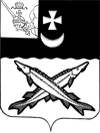 КОНТРОЛЬНО-СЧЕТНАЯ КОМИССИЯ БЕЛОЗЕРСКОГО МУНИЦИПАЛЬНОГО ОКРУГАВОЛОГОДСКОЙ ОБЛАСТИ161200, Вологодская область, г. Белозерск, ул. Фрунзе, д.35,оф.32тел. (81756)  2-32-54,  факс (81756) 2-32-54,   e-mail: krk@belozer.ruЗАКЛЮЧЕНИЕфинансово-экономической экспертизы на проект постановления администрации Белозерского муниципального округа«О внесении изменений в постановление администрации округа от 20.01.2023 № 82»07 сентября  2023 годаЭкспертиза проекта проведена на основании  пункта 9.1 статьи 9 Положения о контрольно-счетной комиссии Белозерского муниципального округа Вологодской области, утвержденного решением Представительного Собрания Белозерского муниципального округа от 12.10.2022 № 19, пункта 1.6 плана работы контрольно-счетной комиссии Белозерского муниципального округа на 2023 год.Цель финансово-экономической экспертизы: определение соответствия положений, изложенных в проекте  муниципальной программы (далее - Программа), действующим нормативным правовым актам Российской Федерации, субъекта Российской Федерации и муниципального образования; оценка экономической обоснованности и достоверности объема ресурсного обеспечения муниципальной программы «Формирование современной городской среды на территории Белозерского муниципального округа на 2023-2030 годы», возможности достижения поставленных целей при запланированном объеме средств. Предмет финансово-экономической экспертизы: проект постановления администрации Белозерского муниципального округа о внесении изменений в муниципальную программу «Формирование современной городской среды на территории Белозерского муниципального округа на 2023-2030 годы».Сроки проведения: с 07.09.2023  по 07.09.2023Правовое обоснование финансово-экономической экспертизы:При подготовке заключения финансово-экономической экспертизы проекта  постановления о внесении изменений в Программу использован Порядок разработки, реализации и оценки эффективности муниципальных программ Белозерского муниципального округа Вологодской области (далее – Порядок), утвержденный постановлением администрации Белозерского муниципального округа от 25.04.2023 № 519.  Для проведения мероприятия   представлены следующие материалы:проект постановления администрации округа о внесении изменений в  муниципальную программу «Формирование современной городской среды на территории Белозерского муниципального округа на 2023-2030 годы»;копия листа согласования проекта с результатами согласования. В результате экспертизы  установлено:Проект постановления предусматривает внесение изменений муниципальную программу «Формирование современной городской среды на территории Белозерского муниципального округа на 2023-2030 годы», утвержденную  постановлением администрации  Белозерского муниципального округа  от 20.01.2023 № 82.1. Проектом постановления предлагается внести изменения в паспорт Программы, увеличив объем бюджетных ассигнований в  2023 году на сумму 555,6 тыс. рублей  и в 2024 году на 555,6 тыс. рублей за счет средств бюджета округаВ объем финансирования на период 2025-2030 годы изменения не вносятся.Таким образом, объем финансирования Программы составит в целом 16 191,8 тыс. рублей, в том числе по годам реализации:2023 год – 9 434,7 тыс. рублей, из них:средства федерального бюджета – 3 451,5 тыс. рублей;средства областного бюджета – 4 819,2 тыс. рублей;средства  бюджета округа  – 1 164,0 тыс. рублей.2024 год – 6 757,1 тыс. рублей, из них:средства федерального бюджета – 3 813,1 тыс. рублей;средства областного бюджета – 2 268,2 тыс. рублей;средства  бюджета округа  – 675,8 тыс. рублей.Объем финансирования на период 2025-2030 годы не предусмотрен.Изменения в целевые показатели (индикаторы) не планируются.2. Аналогичные изменения предлагается внести в:Приложение  № 1 «Ресурсное обеспечение реализации муниципальной программы за счет бюджета округа».Приложение № 2 «Прогнозная (справочная)  оценка расходов федерального, областного бюджетов, бюджета округа, бюджетов государственных внебюджетных фондов, юридических лиц на реализацию целей муниципальной программы.Приложение № 3 «План реализации Программы «Формирование современной городской среды на территории Белозерского муниципального округа на 2023-2030 годы».Проектом постановления предлагается дополнить план реализации следующим мероприятием: «Выполнение работ по цифровизации городского хозяйства», установив объем финансирования на 2023 год в сумме 555,6 тыс. рублей и на 2024 год в сумме 555,6 тыс. рублей. Вместе с тем, информация по данному мероприятию не внесена в текст Программы, не установлены целевые показатели, ожидаемые  результаты от реализации данного мероприятия.Выводы по состоянию вопроса, в отношении которого проводится экспертиза:1.Проект постановления администрации округа о внесении изменений  в постановление администрации округа от 20.01.2023 № 82 не противоречит бюджетному законодательству и рекомендован к принятию с учетом предложений контрольно-счетной комиссии округа.Предложения:1.Предусмотреть в Программе реализацию мероприятия «Выполнение работ по цифровизации городского хозяйства».2.Представить в контрольно-счетную комиссию округа проект постановления с учетом внесенных корректировок.Председатель контрольно-счетной комиссии округа                                                                           Н.С.Фредериксен          